Høringsvar til udkast til nyaffattelse af bekendtgørelse om certificeringsordninger for dokumentation af tekniske forhold i bygningsreglementet samt høringsvar over udkast til ændring af bygningsreglementI Historiske Huse, der består af BYFO og vores søsterorganisation Bevaringsværdige Bygninger, har vi fået henvendelse fra en række ejere, der har oplevet, at de har fået en langt dyrere og mere besværlig byggeproces på baggrund af den nye certificeringsordning. Både på grund af voldsomme dokumentationskrav og på grund af udpræget mangel på certificerede statikere og brandrådgivere.Derfor er vi tilfredse med, at man med en nyaffattelse af certificeringsordningen samt udkast til ændring af bygningsreglementet forsøger at adressere disse udfordringer.Vi vil følge implementeringen tæt og opfordrer til fortsat dialog og opfølgning samt indsamling af viden og erfaring på området, da vi ikke er overbevist om, at nærværende ændringer er fyldestgørende i forhold til at afhjælpe ovenstående udfordringer. Udkast til ændring af bygningsreglementetI Historiske Huse ser vi positivt på både mulighederne for at undtage en række simplere byggerier fra krav om brug af certificeret statiker samt muligheden for at dokumentere brandsikkerhed ved en ”brandteknisk begrundet vurdering” for byggeri i brandklasse 3 og 4.Helt konkret bekymrer vi os dog bl.a. i forhold til de byer rundt om i landet, hvor mange butikker og erhvervslejemål i historiske ejendomme vil skulle omdannes til boliger i de kommende år, fordi forbrugsmønstrene ændrer sig. Hvis udgifterne og tidsforbruget til certificering i forbindelse med denne anvendelsesændring ikke nedbringes betragteligt fra det nuværende niveau, vil det være en hæmsko for udviklingen i disse byer, samt for muligheden for at bevare de historiske ejendomme.Udkast til nyaffattelse af bekendtgørelse om certificeringsordninger for dokumentation af tekniske forhold i bygningsreglementetHistoriske Huse ser positivt på de tiltag i nyaffattelsen, der er sat i værk for at sikre et langt større udbud af certificerede statikere og brandrådgivere samt de tiltag, der skal nedsætte ressourceforbruget hos den enkelte statiker, i det omfang dette også vil komme den enkelte ejer til gode.Generelt er vi bekymrede for den manglende viden om traditionelle materialers egenskaber samt viden om historiske konstruktioner og byggeteknik blandt både certificerede statikere og brandrådgivere. Vi opfordrer derfor til, at disse elementer bliver en mere væsentlig del af certificeringsuddannelse og efteruddannelse, end de er i dag. Vi stiller os gerne til rådighed i forhold til dette arbejde.Med venlig hilsen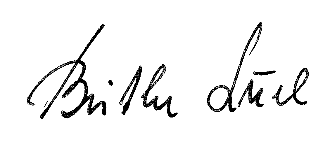 Birthe Iuel, direktør Historiske Huse